Príloha č. 1 - Špecifikácia a obrázková dokumentácia predmetu zákazkyPERDMET ZÁKAZKY1.1 Obrázková príloha - vizualizáciaObr. 1.1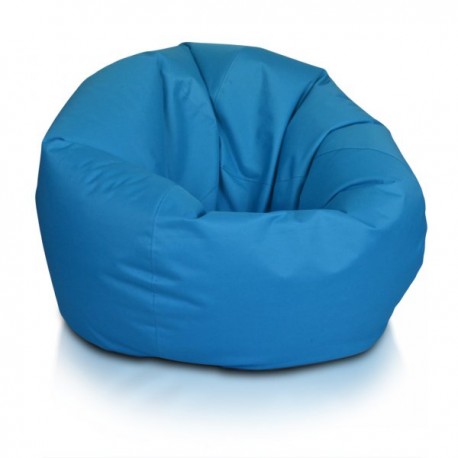 P.č.PoložkaPočet kusovŠpecifikáciaObrázková príloha1.Sedacie vaky10 kusovHlavný rozdiel od klasických sedačiek je, že nemajú pevnú základňu takže sa prispôsobia telu. Popis: výška - 50 cmmateriál – Polyestérzákladňa – 90 cmobjem – 250 l1.1